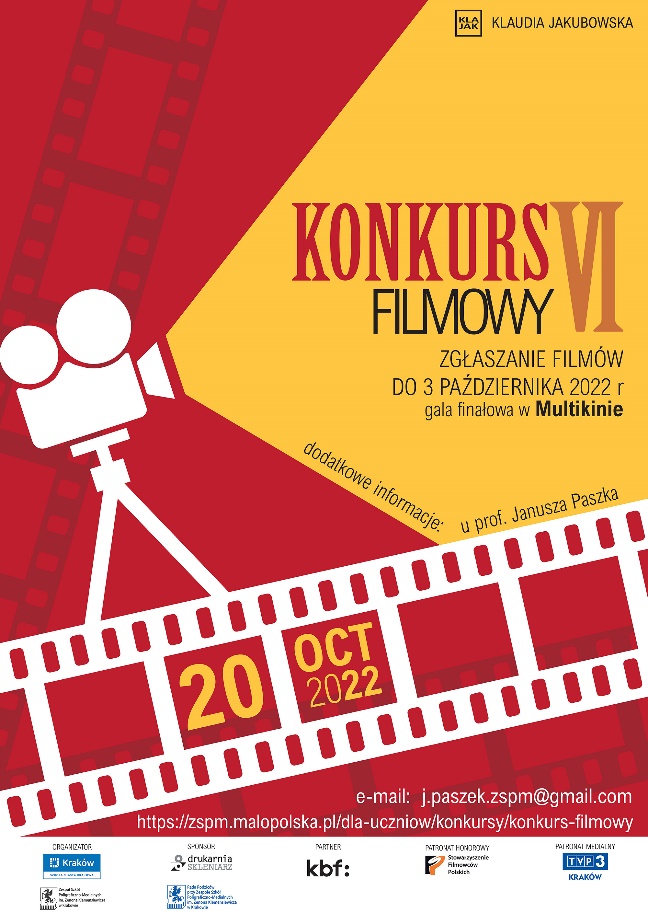 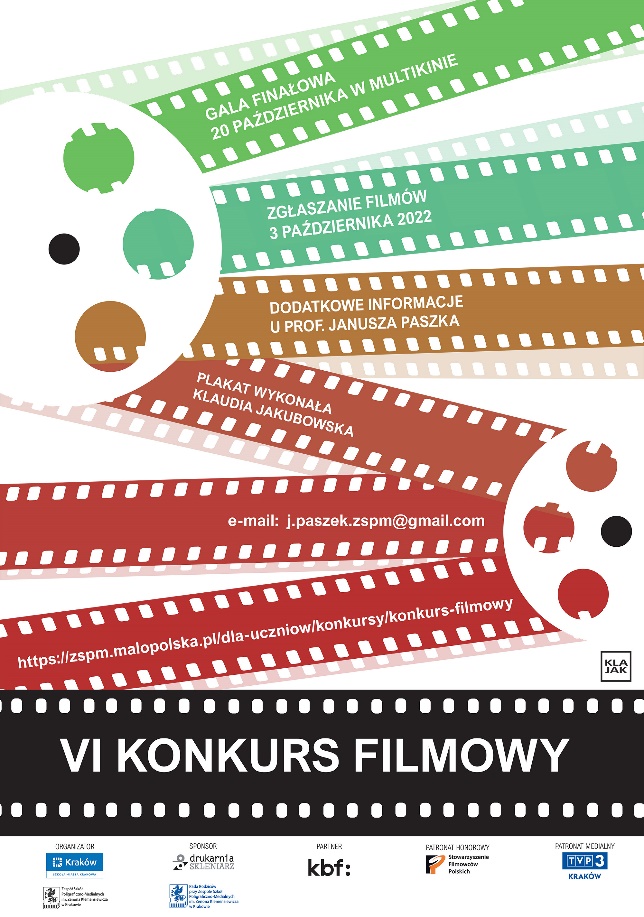   VI Konkurs Filmowy 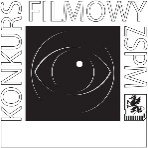 Konkurs adresowany do uczniów szkół ponadpodstawowych . Do konkursu można zgłaszać filmy o długości do 10 minut. Tematyka i gatunek filmów konkursowych jest DOWOLNY np. fabuła, dokument, reportaż, teledyski, animacja klasyczna, wycinanka, lalkowy, plastelina, kombinowany, animacja komputerowa.Celem konkursu jest rozwijanie umiejętności filmowych, graficznych, fotograficznych i animacji. Umiejętność współpracy w grupie, uzyskanie dodatkowych umiejętności poszerzających program nauczania, promocję szkoły…Filmy powinny pochodzić z okresu od listopada 2021 r. do października 2022 r.Zgłaszanie filmów: do 3 października 2022 r. (poniedziałek), do prof. Janusza PaszkaFilmy proszę przesłać na adres e-mail   j.paszek.zspm@gmail.comInformacje https://zspm.malopolska.pl/dla-uczniow/konkursy/konkurs-filmowyGala finałowa - wręczenie nagród, pokaz filmów nagrodzonych 20 października 2022 r. w Multikinie…  Regulamin VI Konkursu Filmowego Konkurs  adresowany jest do uczniów szkół ponadpodstawowych.Do konkursu można zgłaszać filmy o długości do 10 minut, które powinny spełniać następujące warunki techniczne:- rozdzielczość:   1920 x 1080 Full HD- aspekt obrazu:   1 : 1,78  (16:9)- format:   mp4, avi- audio:   stereo                - prędkość odtwarzania:  24 lub 25 FPS.Tematyka i gatunek filmów konkursowych jest  DOWOLNY  (fabuła, dokument, reportaż, teledyski,  animacja klasyczna, wycinanka, lalkowy, plastelina, kombinowany, animacja komputerowa … ) .Termin zgłaszania filmów upływa   3 października  (poniedziałek) 2022r.Każdy film powinien zawierać czołówkę i napisy końcowe:  informacje konieczne to:  tytuł filmu, rok produkcji, realizacja, reżyseria, zdjęcia, scenariusz, montaż,  animacja, projekty, scenografia, światło, dźwięk (muzyka- autor), piosenka ( muzyka, słowa – autorzy), aktorzy (osoby występujące w filmie), nazwę szkoły i klasę autora (autorów) filmu.Filmy powinny pochodzić  z okresu  listopad 2021 - październik 2022.Film należy dostarczyć na nośniku, który umożliwia przekopiowanie filmu do komputera.Dodatkowe dane zgłoszeniowe,  które należy przesłać na adres e-mail   j.paszek.zspm@gmail.comTytuł filmuNazwa i adres szkoły autora (autorów) filmuImię i nazwisko autora (autorów) filmu oraz klasae- mailtelefonSkan zgody podpisanej przez rodzica/opiekuna prawnego lub ucznia pełnoletniego na przetwarzanie w/w danych osobowych oraz wizerunku ucznia. Wyrażam zgodę na przetwarzanie danych osobowych  syna/ córki /moich wymienionych w regulaminie VI KONKURSU FILMOWEGO ZSPM w Krakowie.Przesłanie omawianych danych i powyższej zgody jest dobrowolne, ale równocześnie - niezbędne do wzięcia udziału w konkursie. Filmy bez tych informacji nie będą oceniane.Dane uczestników konkursu będą dostępne tylko dla organizatora i będą przetwarzanei wykorzystywane tylko w celu przeprowadzenia konkursu, czyli np. do: korespondencji z uczestnikami konkursu, ogłoszenia wyników, sporządzenia relacji z tego wydarzenia.Po zakończeniu konkursu usuwane.  Organizatorzy planują przyznanie następujących nagród:Nagrody główne:   I, II, III miejsceNagroda Jury uczniowskiegoNagroda publicznościRozdanie nagród i pokaz filmów nagrodzonych planowane jest na 20 października 2022 w Multikinie.Filmy biorące udział w konkursach mogą zostać wykorzystane do promocji kolejnych edycji konkursu.Dodatkowe informacje (również te związane z ochroną danych osobowych)e-mail:  j.paszek.zspm@gmail.com   https://zspm.malopolska.pl/dla-uczniow/konkursy/konkurs-filmowySerdecznie zapraszamy i życzymy sukcesu… 